Long Term Curriculum Plan - History (January 2021)- 2 -(Year 7)Long Term Curriculum Plan – History (January 2021)Long Term Curriculum Plan - History (January 2021)- 2 -Long Term Curriculum Plan - History (January 2021)Long Term Curriculum Plan - History (January 2021)- 2 -(Year 9)Long Term Curriculum Plan – History (January 2021)Long Term Curriculum Plan – History (January 2021)Long Term Curriculum Plan – History (January 2021)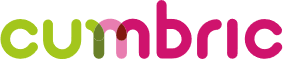 LONG TERM CURRICULUM PLAN  :  KS3 & KS4Subject:  HISTORYYearAutumnAutumnSpringSpringSummerSummerYear 7Skills in History (4)How do I become an outstanding Historian?ConceptsChronology Different types of SourcesDepth Study of a Medieval Monarch (6) Edward 1 Good or terrible king?ConceptsMonarchy “The United Kingdom”Medieval life (8)Was the Medieval period more dangerous than modern Britain?ConceptsSimilarity and differenceHierarchySocietyYear 7SkillsOrdering eventsUsefulness of sourcesInferenceSkillsUsing different sources InferenceMaking judgementsSkillsIdentify reasons/factors and the extent of similarityMaking judgementsYear 7Sanitation through Time (8)To what extent did sanitation improve through time?ConceptsHealth and SanitationChange and continuitySimilarity and differenceMedieval Crusades (6)Fighting for God or wealth?ConceptsConvictionWealthCrusadeThe War of the Roses (6) A Civil War or family feud?ConceptsConflictRivalryRoyaltyYear 7SkillsIdentifying change and continuityIdentify reasons/factors and the extent of changeSkillsUsing different sources InferenceMaking judgementsSkillsUsing different sources InferenceMaking judgementsYear 7Norman Conquest (10)How did the Normans secure control of England?ConceptsMonarchy Power, conflict and controlChange and continuityMedieval Society (8)What mattered to Medieval people?ConceptsHierarchySociety ReligionLocal study: time (8)How far has Newcastle changed over time?ConceptsChange and continuity Similarity and difference SignificanceYear 7SkillsUsing different sourcesInferenceMaking judgementsSkillsUsing different sourcesInferenceMaking judgementsSkillsIdentifying change and continuityIdentify reasons/factors and the extent of changeYear 7Medieval Monarchs (4)How powerful were Medieval Monarchs?ConceptsMonarchyKingshipYear 7SkillsInterpretationsMaking JudgementsLONG TERM CURRICULUM PLAN  :  KS3 & KS4Subject:  HISTORYCultural DevelopmentsChanging society and history of local areas.An understanding of conflict between religions.The development of castles in England, Wales and Scotland.The debate of different nations within the United Kingdom.Narrative By the end of year 7 pupils will be able to recall specific information.NarrativeBy the end of year 7 pupils will be able to recall specific information from the periods studied and be able to order them chronologically and make links between the different topics.Pupils will be able to identify that events have many causes and attempt to link these to gain a greater understanding of the period.Pupils will be able to identify change and continuity with the period and the reasons for this.Pupils will be able to make judgements and suggest what the past was like by using primary sources, secondary sources and interpretations from historians. This will allow pupils to start comparing and combining sources, as well as using their own knowledge to gain a greater understanding of the period.LONG TERM CURRICULUM PLAN  :  KS3 & KS4Subject:  HISTORYYearAutumnAutumnSpringSpringSummerSummerYear 8Renaissance and ReformationA time of change? (8)ConceptsClassical and neo classical Belief and conflictThe Indian Empire (8) (Pre British rule)Who was the Greatest Mughal Emperor??ConceptsPowerEmpireEarly modern to Industrial (4)Why was England the centre of the change?ConceptsWealthPowerIndustrialisationRural?Year 8SkillsInterpretationsMaking judgementsChange and continuitySkillsUse of resources and interpretationsOrder eventsKey knowledge to inform judgementsSkillsAssess and evaluate reasons/factors and the extent of change Using sources and interpretationsHenry VIIIWhat mattered to Henry VIII? (6)ConceptsMonarchyLineageSlavery through time (12)How far has slavery changed in time?ConceptsSlaveryServitudeRacismThe Industrial revolution?How good, bad, or ugly was the Industrial Revolution in Britain?ConceptsWealthIndustrialisationHealthSkillsIdentifying factors for changesInterpretationJudgementSkillsIdentifying change and continuityAssess and evaluate reasons/factors and the extent of changeSkillsIdentify cause and consequenceAssess and evaluate different factorsInterpretation and judgementElizabeth I (8)To what extent was reign of Elizabeth glorious??ConceptsMonarchyGolden Age Significance of eventsColonisation and Empire (6)How far can the British Empire be seen as a protector of others?ConceptsEmpire Colonisation Protectorates AssimilationSkillsIdentify cause and consequenceAssess and evaluate factorsInterpretation and judgementSkillsIdentify cause and consequenceAssess and evaluate different factors Interpretation and judgementLONG TERM CURRICULUM PLAN  :  KS3 & KS4Subject:  HISTORYYearAutumnAutumnSpringSpringSummerSummerYear 8English Civil War (6)Why did the country divide in two?ConceptsMonarchyRegicideCivil WarYear 8SkillsIdentify cause and consequenceAssess and evaluate factorsInterpretation and judgementCultural DevelopmentsThe differences between different types of denominations in Christianity.Greek and Roman styles of art and architectureRacism and equalityThe industrial heritage in Britain and local areaThe reasons for links between Britain and other parts of the world.The differences between different types of denominations in Christianity.Greek and Roman styles of art and architectureRacism and equalityThe industrial heritage in Britain and local areaThe reasons for links between Britain and other parts of the world.The differences between different types of denominations in Christianity.Greek and Roman styles of art and architectureRacism and equalityThe industrial heritage in Britain and local areaThe reasons for links between Britain and other parts of the world.The differences between different types of denominations in Christianity.Greek and Roman styles of art and architectureRacism and equalityThe industrial heritage in Britain and local areaThe reasons for links between Britain and other parts of the world.The differences between different types of denominations in Christianity.Greek and Roman styles of art and architectureRacism and equalityThe industrial heritage in Britain and local areaThe reasons for links between Britain and other parts of the world.The differences between different types of denominations in Christianity.Greek and Roman styles of art and architectureRacism and equalityThe industrial heritage in Britain and local areaThe reasons for links between Britain and other parts of the world.NarrativeBy the end of year 8 pupils will be able to recall specific information from the periods studied and be able to order them chronologically and make links between the different topics studied over the two years.Pupils will be able to identify that events have many causes and attempt to link these to gain a greater understanding of the period, whilst also starting to judge the significance of different causes or factors in an event.Pupils will be able to identify change and continuity with the period and the reasons for this, whilst also considering “turning points” that led to a sequence of events and the rate of change at different points.Pupils will be able to make judgements and suggest what the past was like by using primary sources, secondary sources, and interpretations from historians, and beginning to explore the utility and reliability of the sources studied. This will allow pupils to develop further comparing and combining sources, as well as using their own knowledge to gain a greater understanding of the period.By the end of year 8 pupils will be able to recall specific information from the periods studied and be able to order them chronologically and make links between the different topics studied over the two years.Pupils will be able to identify that events have many causes and attempt to link these to gain a greater understanding of the period, whilst also starting to judge the significance of different causes or factors in an event.Pupils will be able to identify change and continuity with the period and the reasons for this, whilst also considering “turning points” that led to a sequence of events and the rate of change at different points.Pupils will be able to make judgements and suggest what the past was like by using primary sources, secondary sources, and interpretations from historians, and beginning to explore the utility and reliability of the sources studied. This will allow pupils to develop further comparing and combining sources, as well as using their own knowledge to gain a greater understanding of the period.By the end of year 8 pupils will be able to recall specific information from the periods studied and be able to order them chronologically and make links between the different topics studied over the two years.Pupils will be able to identify that events have many causes and attempt to link these to gain a greater understanding of the period, whilst also starting to judge the significance of different causes or factors in an event.Pupils will be able to identify change and continuity with the period and the reasons for this, whilst also considering “turning points” that led to a sequence of events and the rate of change at different points.Pupils will be able to make judgements and suggest what the past was like by using primary sources, secondary sources, and interpretations from historians, and beginning to explore the utility and reliability of the sources studied. This will allow pupils to develop further comparing and combining sources, as well as using their own knowledge to gain a greater understanding of the period.By the end of year 8 pupils will be able to recall specific information from the periods studied and be able to order them chronologically and make links between the different topics studied over the two years.Pupils will be able to identify that events have many causes and attempt to link these to gain a greater understanding of the period, whilst also starting to judge the significance of different causes or factors in an event.Pupils will be able to identify change and continuity with the period and the reasons for this, whilst also considering “turning points” that led to a sequence of events and the rate of change at different points.Pupils will be able to make judgements and suggest what the past was like by using primary sources, secondary sources, and interpretations from historians, and beginning to explore the utility and reliability of the sources studied. This will allow pupils to develop further comparing and combining sources, as well as using their own knowledge to gain a greater understanding of the period.By the end of year 8 pupils will be able to recall specific information from the periods studied and be able to order them chronologically and make links between the different topics studied over the two years.Pupils will be able to identify that events have many causes and attempt to link these to gain a greater understanding of the period, whilst also starting to judge the significance of different causes or factors in an event.Pupils will be able to identify change and continuity with the period and the reasons for this, whilst also considering “turning points” that led to a sequence of events and the rate of change at different points.Pupils will be able to make judgements and suggest what the past was like by using primary sources, secondary sources, and interpretations from historians, and beginning to explore the utility and reliability of the sources studied. This will allow pupils to develop further comparing and combining sources, as well as using their own knowledge to gain a greater understanding of the period.By the end of year 8 pupils will be able to recall specific information from the periods studied and be able to order them chronologically and make links between the different topics studied over the two years.Pupils will be able to identify that events have many causes and attempt to link these to gain a greater understanding of the period, whilst also starting to judge the significance of different causes or factors in an event.Pupils will be able to identify change and continuity with the period and the reasons for this, whilst also considering “turning points” that led to a sequence of events and the rate of change at different points.Pupils will be able to make judgements and suggest what the past was like by using primary sources, secondary sources, and interpretations from historians, and beginning to explore the utility and reliability of the sources studied. This will allow pupils to develop further comparing and combining sources, as well as using their own knowledge to gain a greater understanding of the period.LONG TERM CURRICULUM PLAN  :  KS3 & KS4Subject:  HISTORYYearAutumnAutumnSpringSpringSummerSummerYear 9Britain and democracy (14)How close did Britain come to achieving true democracy between the Great Reform Act and the Equal Franchise Act?ConceptsDemocracyParliamentProtestGermany and USA 1920’s post war comparison (6)How different were post war experiences of the victors and losers in WW1?ConceptsWealth and prosperity Boom SocietyThe Holocaust (4)What lessons can be learnt for today from the Holocaust?ConceptsGenocideBelief and hopeYear 9SkillsAssess and evaluate factors for changeUse and evaluation of historical scholarshipSkillsSimilarity and differenceUsing sources and interpretations to assess changeSkillsInterpretation and judgmentAssess and evaluate factorsYear 9Causes of World War 1 (4)How far did one bullet lead to war in Europe?ConceptsMilitarismEmpireNationalismSteps to World War 2 (6) Why did WW1 lead to another global conflict in two decades?ConceptsNationalismFascismAppeasementThe Cold War (8)How close did the world come to World War 3 during the 1950’s to 1970’s?ConceptsCold WarCommunismCapitalismStatus QuoYear 9SkillsAssess and evaluate factorsLong term, short term and turning pointsSkillsAssess and evaluate factorsLong term, short term and turning pointsSkillsInterpretation and judgementAssess and evaluate factorsYear 9Medicine in World War 1 (4)To what extent did war improve medicine?ConceptsConflictImproving HealthBritain at War (4)To what extent was Winston Churchill responsible for Britain not being defeated in WW2?ConceptsHome frontNationalismLeadershipGCSE Transition GermanyConceptsYear 9SkillsFactors that led to changeEvaluating factorsJudgementSkillsInterpretation and judgementSkillsLONG TERM CURRICULUM PLAN  :  KS3 & KS4Subject:  HISTORYCultural DevelopmentsThe role of protest in democracy and the development of democracy as a pillar within Britain.Life in different parts of the world in the 20th century.The importance of USA and Soviet Union in becoming superpowers.The impact and reason for the Holocaust.NarrativeBy the end of year 9 pupils will be able to recall specific information from the periods studied and be able to order them chronologically and make links between the different topics studied over the three years.Pupils will be able to identify that events have many causes and attempt to link these to gain a greater understanding of the period, whilst also starting to judge the significance of different causes or factors in an event.Pupils will be able to identify rates of change and explain factors that led to this, as well as explaining reasons for continuity within the period and the reasons for this.Pupils will be able to make judgements and suggest what the past was like by using primary sources, secondary sources and interpretations from historians focusing on the utility and reliability of the sources in their analysis.This will allow pupils to develop further comparing and combining sources, as well as using their own knowledge to assess and evaluate the period studied.LONG TERM CURRICULUM PLAN  :  KS3 & KS4Subject:  HISTORYYearAutumnAutumnSpringSpringSummerSummerYear 10Medicine through time; Medieval and Renaissance (21)1.	Ideas about the cause of disease and illness.2.	Approaches to prevention and treatment.3.	Case study•	AO1 Demonstrate knowledge and understanding of the key features and characteristics of the periods studied.•	AO2 Explain and analyse historical events and periods studied using second order 1 historical concepts.•	AO3 Analyse, evaluate and use sources (contemporary to the period) to make substantiated judgements, in the context of historical events studied.Medicine through time: Industrial and Modern(21)1.	Ideas about the cause of disease and illness.2.	Approaches to prevention and treatment.3.	Case study•	AO1 Demonstrate knowledge and understanding of the key features and characteristics of the periods studied.•	AO2 Explain and analyse historical events and periods studied using second order 1 historical concepts.	AO3 Analyse, evaluate and use sources (contemporary to the period) to make substantiated judgements, in the context of historical events studied.The Western Front (18) 1.	The British sector of the Western Front, 1914-18: injuries, treatment and the trenches.2.	Knowledge, selection and use of sources for historical enquiries.•	AO1 Demonstrate knowledge and understanding of the key features and characteristics of the periods studied.•	AO2 Explain and analyse historical events and periods studied using second order 1 historical concepts.•	AO3 Analyse, evaluate and use sources (contemporary to the period) to make substantiated judgements, in the context of historical events studied.Elizabethan England Government and religion(18)1.	The situation on Elizabeth’s accession.2.	The ‘settlement’ of religion and Challenge to the religious settlement.3.	The problem of Mary, Queen of Scots•	AO1 Demonstrate knowledge and understanding of the key features and characteristics of the periods studied.•	AO2 Explain and analyse historical events and periods studied using second order 1 historical concepts.Elizabethan England Challenges Home and abroad (18)1.	Plots and revolts at home.2.	Relations with Spain.3 	Outbreak of war with Spain, 1585–88.4.	The Armada.•	AO1 Demonstrate knowledge and understanding of the key features and characteristics of the periods studied.•	AO2 Explain and analyse historical events and periods studied using second order 1 historical concepts.Elizabethan England Life (18)1.	Education and leisure 2. The problem of the poor.3.	Exploration and voyages of discovery.4.	Raleigh and Virginia.•	AO1 Demonstrate knowledge and understanding of the key features and characteristics of the periods studied.•	AO2 Explain and analyse historical events and periods studied using second order 1 historical concepts.LONG TERM CURRICULUM PLAN  :  KS3 & KS4Subject:  HISTORYYearAutumnAutumnSpringSpringSummerSummerYear 11American West (21)Early Settlement 1835-18621.	The Plains Indians: their beliefs and way of life.2.	Migration and early settlement.3.	Conflict and tension•	 AO1 Demonstrate knowledge and understanding of the key features and characteristics of the periods studied.•	AO2 Explain and analyse historical events and periods studied using second order 1 historical concepts.American West (21) Development of the Plains 1862 – 18761.	The development of settlement in the West.2.	Ranching and the cattle industry.3.	Changes in the way of life of the Plains Indians.•	AO1 Demonstrate knowledge and understanding of the key features and characteristics of the periods studied.•	AO2 Explain and analyse historical events and periods studied using second order 1 historical concepts.American West (18) Conflicts and Conquest 1876 – 18951.	Changes in farming, the cattle industry and settlement.2.	Conflict and tension.3.	The Plains Indians: the destruction of their way of life.•	AO1 Demonstrate knowledge and understanding of the key features and characteristics of the periods studied.•	AO2 Explain and analyse historical events and periods studied using second order 1 historical concepts.RevisionRevision